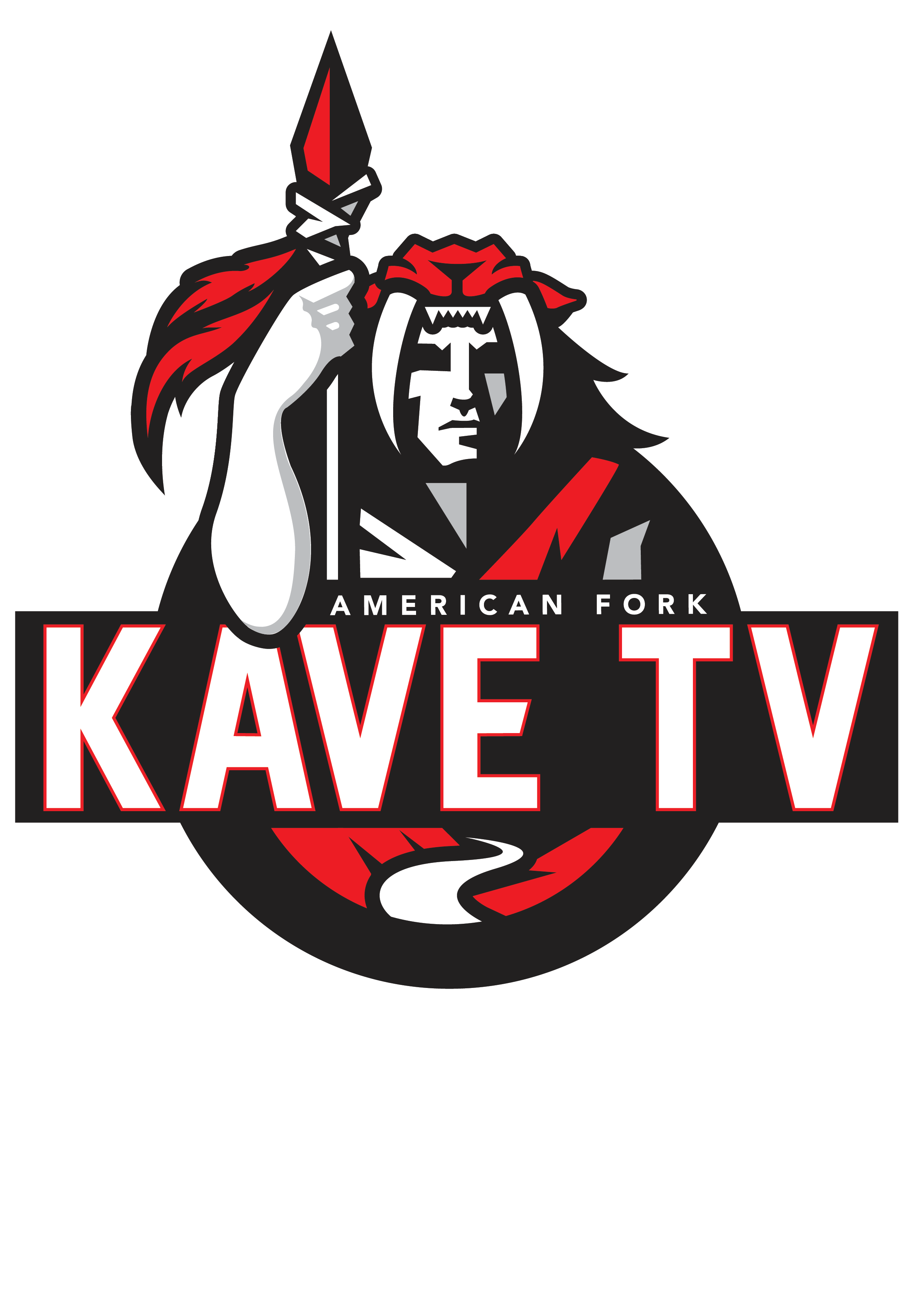 Television/Video Production 1 (KAVE TV)Course DisclosureAFHS Fall 2013Course Instructor: Zac DurrantContact Information: zdurrant@alpinedistrict.orgClass Website: www.kave-tv.weebly.comCourse Description: Welcome to KAVE TV.  You have chosen a class that will challenge you and allow for creativity. KAVE TV is also a class full of responsibility.  Students will have the opportunity to be the voice of American Fork students in a daily/weekly news show.  KAVE TV will cover state/national standards, which will include the opportunity of using lights, cameras, and computers with non-linear editing systems to create several varying video projects.  We will also cover pre-production, which includes script writing, story boarding, etc.   Students will be expected to investigate topics, interview subjects, write, edit and act as talent for news and feature stories, and learn the importance of working as a team.  Students will be a part of live production. They will have the chance to compete in competitions such as SkillsUSA and the Utah High School Film Festival. All students will edit their own work.Classroom Rules & Etiquette: It is assumed that students come to this class with a basic understanding of classroom appropriate behaviors which include, being on time, raising your hand, respecting others when they are speaking (knowing when to listen) and doing all assignments. Extra credit points are given to students who make a sincere effort to learn.NO cellphone use in class. If they are seen, you will lose points on current assignment.NO backpacks around the computers. Keep backpacks at the side of the class. NO food or drink in the lab or in the studio.Internet Usage: 1. Using the Internet means that you have read the Internet Usage policy and both you and your parents have agreed by signing the fair use policy, which will be on digital file with the school. 2. Video/Images taken and submitted to the instructor during the course of the class may be subject to online usage (ie: AFHS official website, or our class website) for either educational purposes or to promote your work. If you misuse the Internet in any way, I reserve the right to take away that privilege in my classroom. Your Grade: Daily punctuality is worth 10 points & daily participation is also worth 10 points. Quizzes are worth 100 points and will be given three times a term.  The semester final is worth 500 points. Video assignments will be given throughout the year. Extra credit is available on a case-by-case basis.A = 100%-90%		B = 89%-80%		C = 79%-70%		D = 69%-60%		F = 59%-0%Late Work: Deadlines are crucial. In the industry if you don’t complete your package on time it doesn’t show and you are fired. If you fail to complete your news PKG by your deadline* -- you will get a 0. Alpine School District has committed thousands of dollars to your progression in becoming a literate, critical thinking individual with employable skills. *Plenty of class time will be given for you to complete your assignment. Filming for KAVE TV: You have the opportunity to be the “face” of the school in a broadcast sense. You will not take this for granted. EVERY student is expected to be professional. Filming during class time is a precious privilege and will be revoked if rules are not strictly followed.  Rules include: not leaving school campus during school hours, not using any moving vehicles during school hours, or using weapons of any kind.  Additionally students from other classes may not be used during school hours and students must wear film badge at all times.  All other AFHS campus rules must be followed. Also, part of what we will be doing in class will be live broadcast, those students that are on-air will be expected to be professional, one inappropriate comment and you will lose your on-air status. School Equipment Use: KAVE TV has equipment that is available for student use. Cameras and other miscellaneous equipment may be checked out. When these items are entrusted to students, the utmost care must be used. The camera’s we use will be in the $1,000-$4,000 range. I will only check out higher end equipment to those who know how to use them. Damage to equipment is the sole responsibility of the student. The student/parents will be expected to pay for any damages or replacement of equipment. Disrespect or careless handling of equipment will result in loss of student opportunity to use school equipment. You may bring equipment from home; the school/instructor is not responsible for anything that happens to it. Equipment Checkout: Equipment will be checked out through the instructor. Each piece of equipment will have a check out period of 48 hours. For example, if you check out a camera on Monday during A1, it is due on Wednesday A1. Friday’s due date is Monday. Late fees apply for equipment that is not turned in on time. Equipment will be checked out on a first come first serve basis, unless approved by instructor. KAVE TV 2013-14Print Student’s Name:Disclosure Acceptance I have read and agree to follow the above plan and realize that this is an elective course. I understand that will use school equipment and that I am responsible for that equipment like it is my own. ____________________________________________ 			___________Student									Date____________________________________________			___________Parent										Date--------------------------------------------------------------------------------------------------------------Equipment Checkout Permission FormI give permission for my child to check out school equipment.  I understand that it is my responsibility to make sure the equipment is returned in a timely manner and in the same condition in which it is checked out. I understand that I am responsible to pay for any damage that is caused while we have the equipment. 



____________________________________________			______________
Student									Date
____________________________________________			______________Parent/Guardian								Date
	
